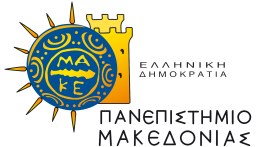 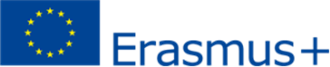 ΑΙΤΗΣΗ ΥΠΟΨΗΦΙΟΤΗΤΑΣ ΔΙΔΑΚΤΙΚΟΥ ΠΡΟΣΩΠΙΚΟΥΚΙΝΗΤΙΚΟΤΗΤΑ ΓΙΑ ΔΙΔΑΣΚΑΛΙΑ ή/και ΚΑΤΑΡΤΙΣΗ ΜΕΣΩ ΤΟΥ ΠΡΟΓΡΑΜΜΑΤΟΣ ERASMUS+ΚΩΔΙΚΟΣ ΙΔΡΥΜΑΤΟΣ: G THESSAL02Ακαδημαϊκό Έτος Μετακίνησης: 20_ _-20_ _Η παρούσα αίτηση να συμπληρώνεται ηλεκτρονικάΠροσωπικά Στοιχεία:Ίδρυμα Προέλευσης:Ίδρυμα Υποδοχής:Η αίτηση υποβάλλεται στο Ίδρυμα Προέλευσης συνοδευόμενη από σχετική αλληλογραφία με το Ίδρυμα Υποδοχής, από την οποία πρέπει  να προκύπτει ότι το θέμα που θα διδάξει ο/η μετακινούμενος/η εντάσσεται στο κανονικό πρόγραμμα σπουδών του Ιδρύματος Υποδοχής και αποτελεί αναπόσπαστο μέρος του.Ενημέρωση για την προστασία προσωπικών δεδομένωνΗμερομηνία: ………/………../202…Ο/Η αιτών/ούσα(Υπογραφή)Επώνυμο:Όνομα:Έτος Γέννησης:Αριθμός Δελτίου Ταυτότητας ή Διαβατηρίου:Υπηκοότητα/Εθνικότητα:Τηλέφωνο Οικίας:Κινητό Τηλέφωνο:Σημειώστε αν είστε άτομο με αναπηρία:   Οδός Μόνιμης Κατοικίας:Αριθμός:Πόλη:Τ.Κ.:Email:Τμήμα:Μέλος του ΔΕΠ/Βαθμίδα: Επιστημονικό Προσωπικό (ΕΕΠ)/Βαθμίδα (Α, Β, Γ, Δ):Εργαστηριακό Διδακτικό Προσωπικό (ΕΔΙΠ)/Βαθμίδα (Α, Β, Γ, Δ):Πανεπιστημιακοί Υπότροφοι:Προηγούμενες μετακινήσεις στις τρεις (3) τελευταίες προσκλήσεις εκδήλωσης ενδιαφέροντος: 0   1   2   3   Συνάφεια αντικειμένου: Πλήρης:    Μερική:  (να συμπληρώνεται μόνο από τα μέλη ΕΕΠ, ΕΔΙΠ, ΠΥ και να συνοδεύεται από υπογεγραμμένη βεβαίωση του Προέδρου του Τμήματος ή του Αντιπρύτανη Διοικητικών Υποθέσεων, Ακαδημαϊκών Υποθέσεων και Φοιτητικής Μέριμνας εάν πρόκειται για μέλη ΕΕΠ και ΕΔΙΠ του Πανεπιστημίου)Όνομα Ιδρύματος Υποδοχής:Τμήμα Υποδοχής:Χώρα: Κωδικός Γνωστικού Αντικειμένου Διδασκαλίας ή /και επιμόρφωσης (μεταβείτε εδώ για τους κωδικούς): Τύπος Κινητικότητας: Διδασκαλία    Επιμόρφωση   Συνδυασμός Διδασκαλίας και Επιμόρφωσης Ημερομηνία Διδασκαλίας ή/και επιμόρφωσης: Από                Έως Ώρες Διδασκαλίας ή/και επιμόρφωσης: Επίπεδο Διδασκαλίας (κύκλος σπουδών 1ος,2ος,3ος, συνδυασμός): Γλώσσα Διδασκαλίας ή/και Επιμόρφωσης:Ο οργανισμός υποδοχής:Ανώτατα Εκπαιδευτικά Ιδρύματα ή Ερευνητικά Ινστιτούτα ή Ερευνητικά Εργαστήρια ή συμμετοχή ως σολίστ ή συμμετοχή ως μέλος κριτικών επιτροπών σε διεθνείς διαγωνισμούς:    Εταιρίες ή/και Επιχειρήσεις ή συμμετοχή σε λοιπές εκπαιδευτικές δομές (π.χ. θερινό σεμινάριο ή συμμετοχή ως μέλος οργανικών ή φωνητικών συνόλων 